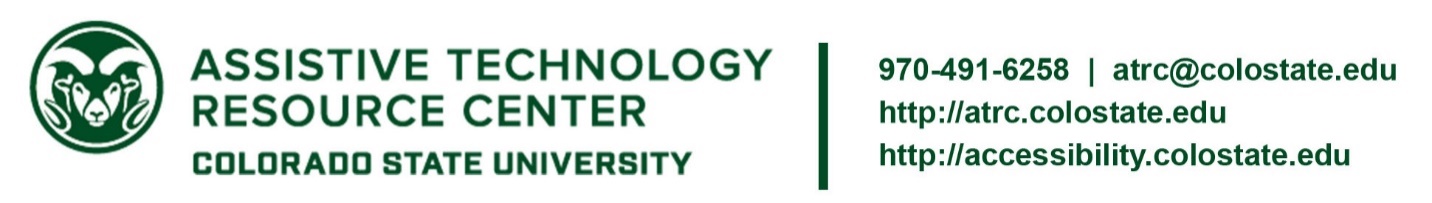 Kurzweil 3000 OnlineOverviewKurzweil 3000 Online is a web-based version of the Kurzweil 3000 software program. Kurzweil 3000 Online offers integrated features that promote and aid students in Reading, Studying, and Writing. Based on Universal Design for Learning principles, it provides users with multiple ways to access information and curriculum, and with tools to help them accomplish tasks independently, practice active learning skills and demonstrate acquired knowledge. Additionally, Kurzweil 3000 Online allows users to access limited features of Kurzweil 3000 remotely from any computer with an internet connection. The following quick start guide has been adapted from the original product user guides from Kurzweil 3000, available from the following website link:Website for Kuzweil 3000 Product Guilde (https://www.kurzweiledu.com/products/product-guides.html)Table of ContentsOverviewTo UseOpening Kurzweil 3000 Online How it is organizedReading FeaturesWriting Features Accessing EPUBAdditional FeaturesRead the WebProgram Manufacturer Contact Information To UseOpening Kurzweil 3000 OnlineTo access the features of Kurzweil 3000 Online complete the following steps:Go to  the website for the Kurzweil 3000 Online login (https://www.kurzweil3000.com/KLogin.php)Login to site with your username and password. 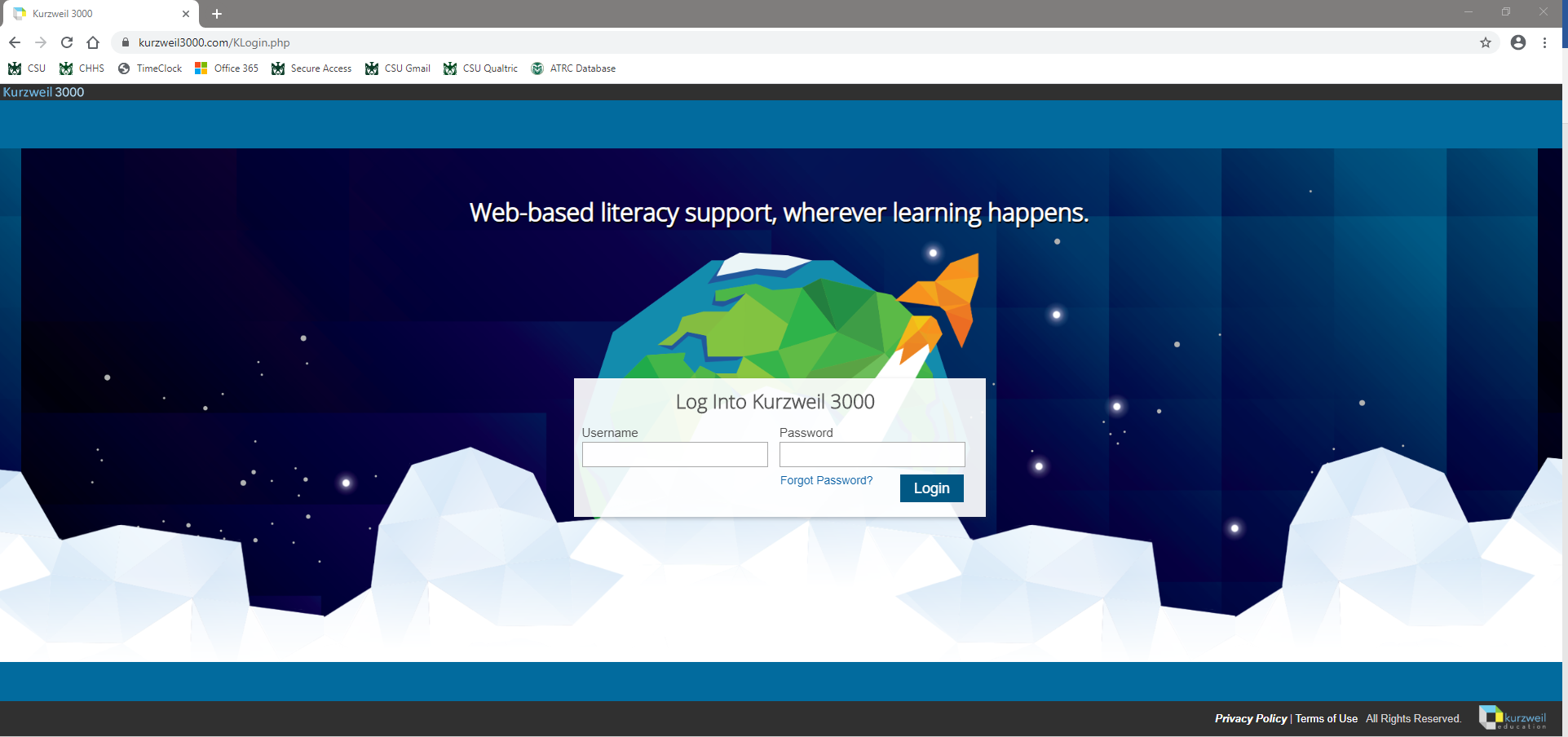 How it is organizedUniversal Library Once logged into Kurzweil 3000, users will be taken to the Universal Library. On this page, users can upload and open documents. 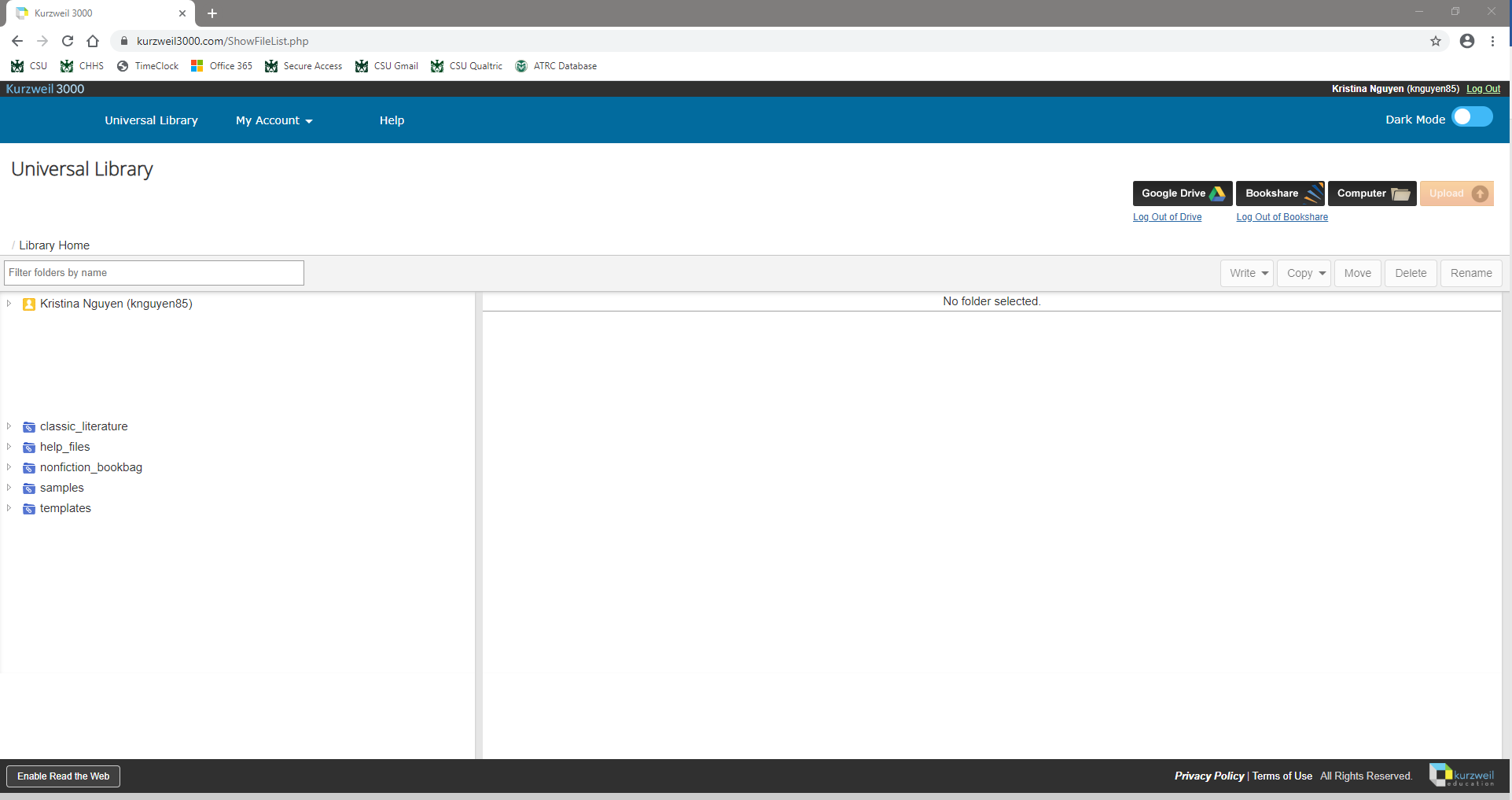 Upload and Open Documents to then Access Reading FeaturesTo upload new documents to then access reading features: To upload documents utilize the Universal Library Select to either upload/open a file from your Computer, Google Drive, or Bookshare. 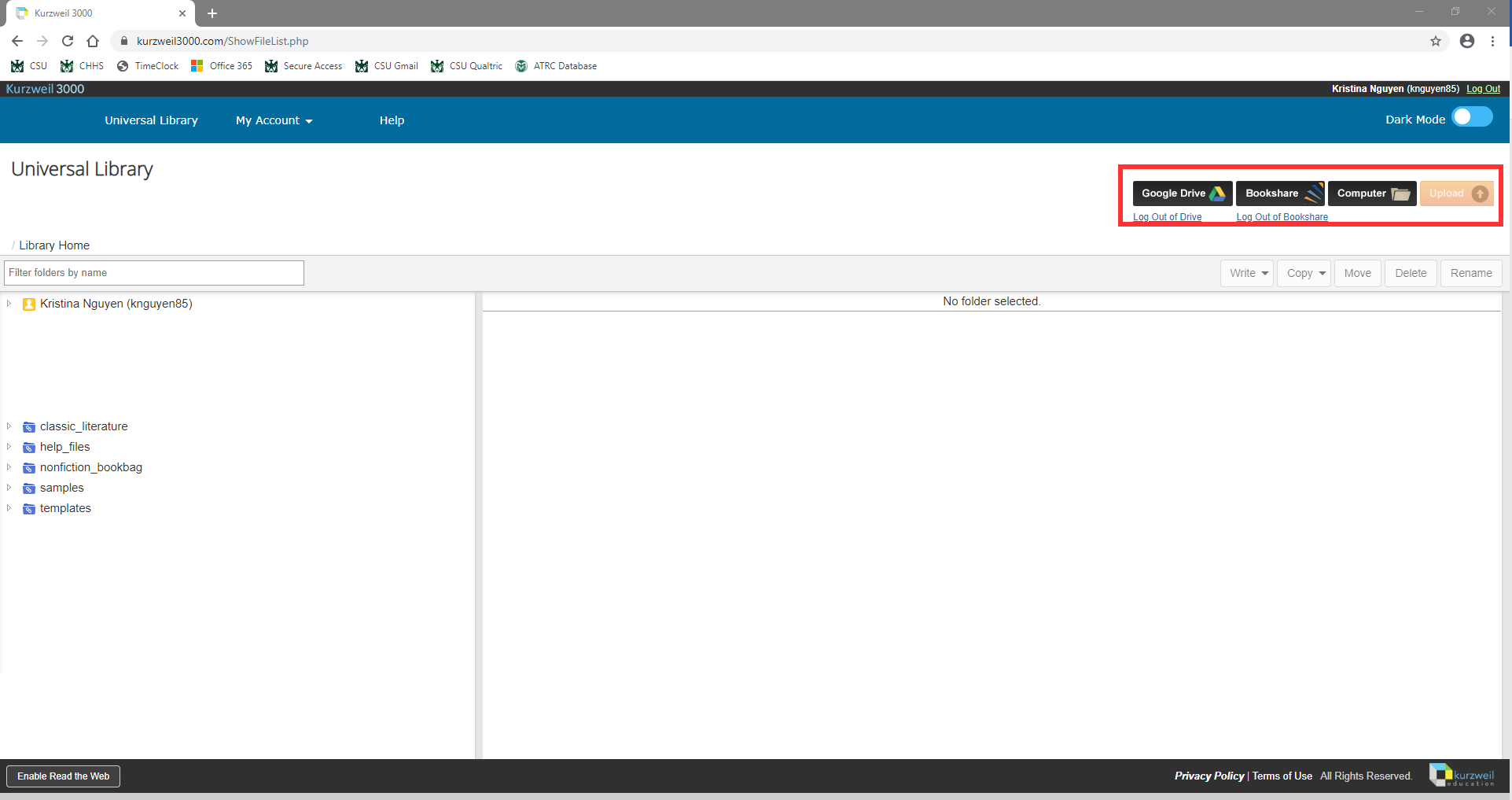 New documents uploaded will be converted to KESI filesTo open documents previously opened in Kurzweil: To open an existing Kurzweil document, use the Universal Library. Navigate to saved documents (private, public, or recently opened local files) under your username on the left side of the window (see picture below).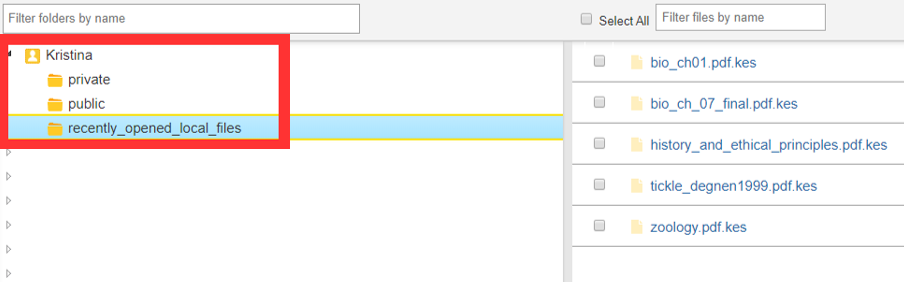 Click on desired document. Access Writing FeaturesTo access Kurzweil 3000 Online Writing Features:In the Universal Library page, click your name on the left side of the window, then select the location where you want to keep the document you will create (private, public, or recently opened local files).Locate the write tab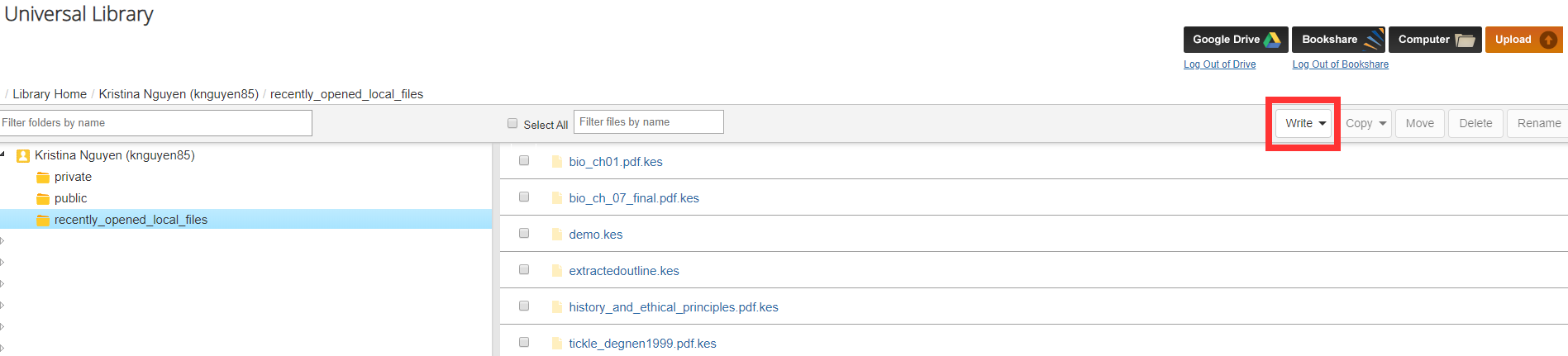 Select between New Brainstorm, New Outline, New Draft, And New Column Notes File. 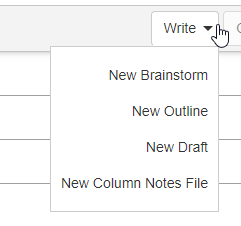 Reading Features Main Toolbar The Main Tool Bar of Kurzweil 3000 Online appears at the top when a document is opened. 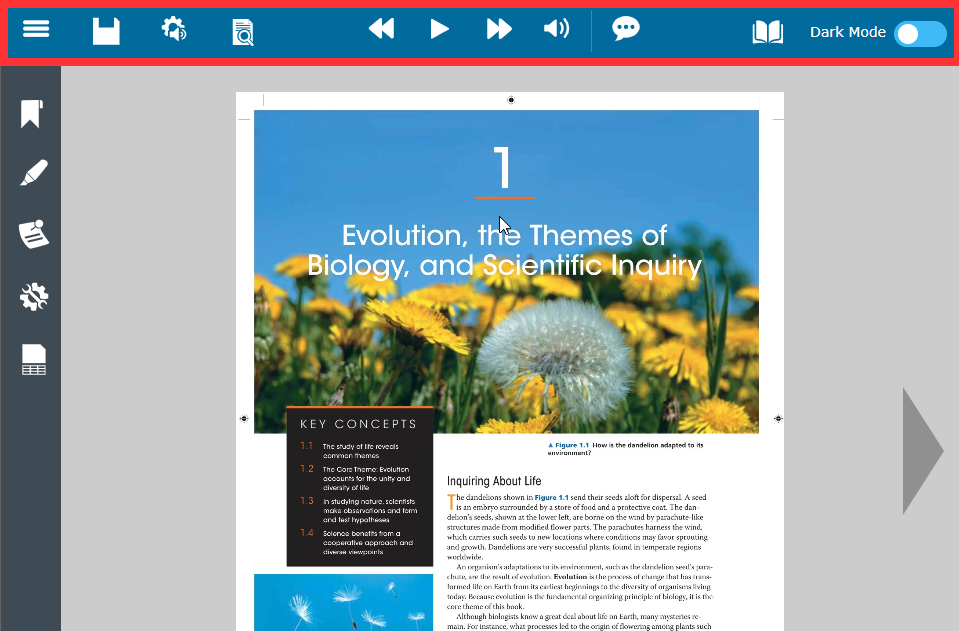 The Main Toolbar includes the options to:Open new documents 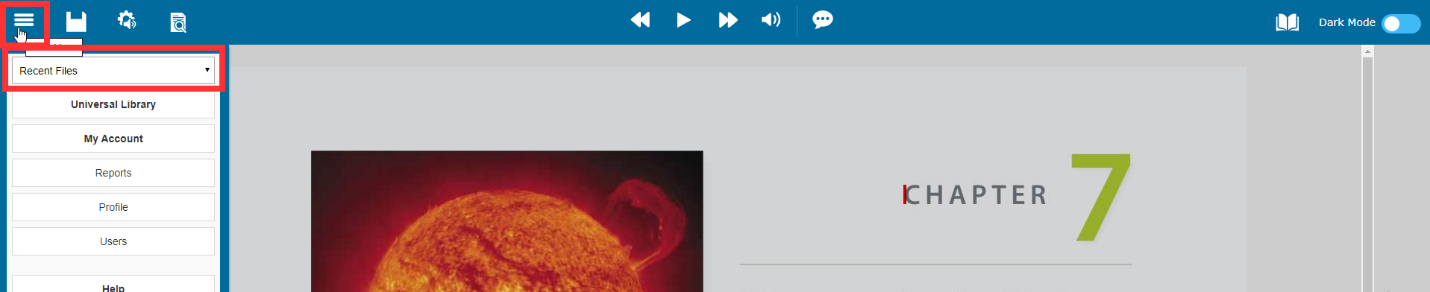 Go back to Universal Library, My Account, and Help 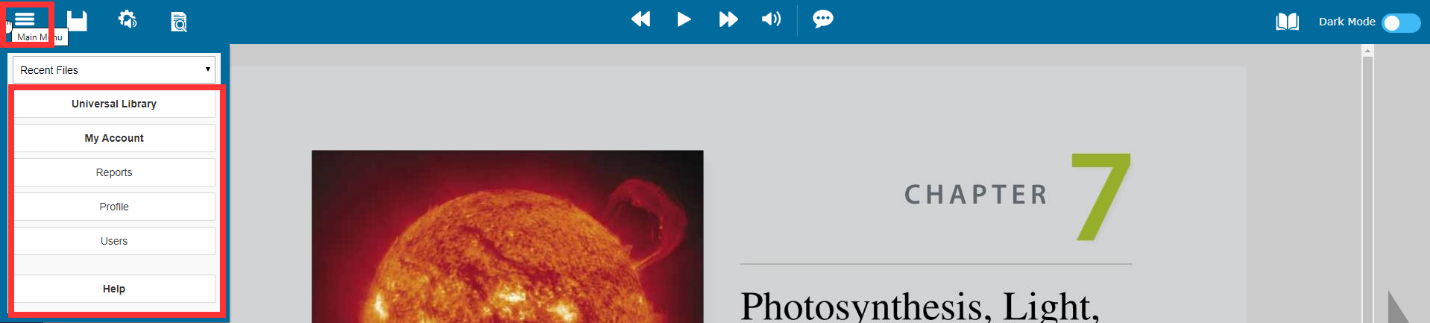 Save highlights and notes in the document 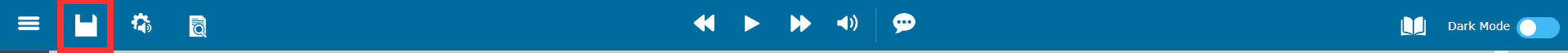 Be sure to save the document after highlights and notes are added or changed. Adjust audio options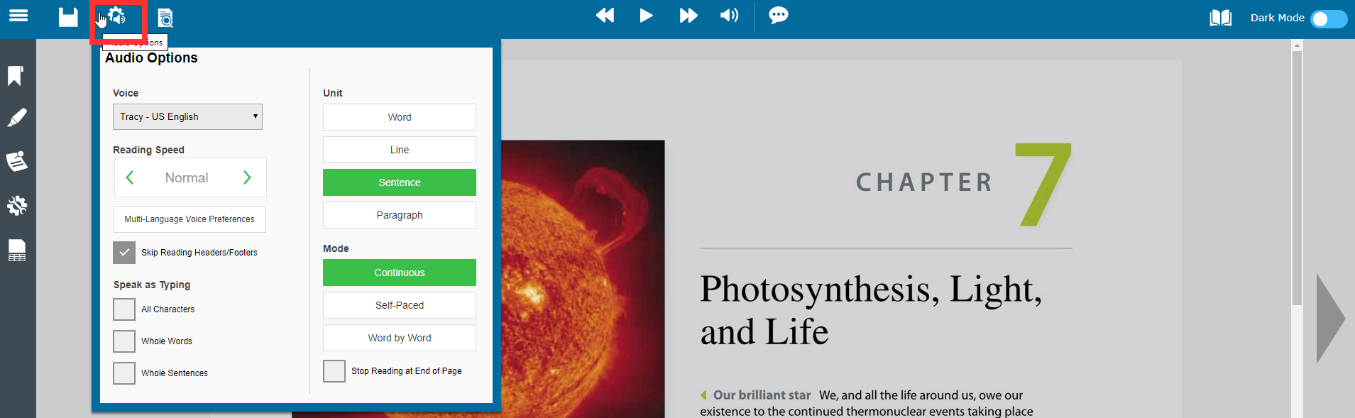 Users can adjust the voice, reading speed, reading unit, reading mode, and speak as typingAdjust view options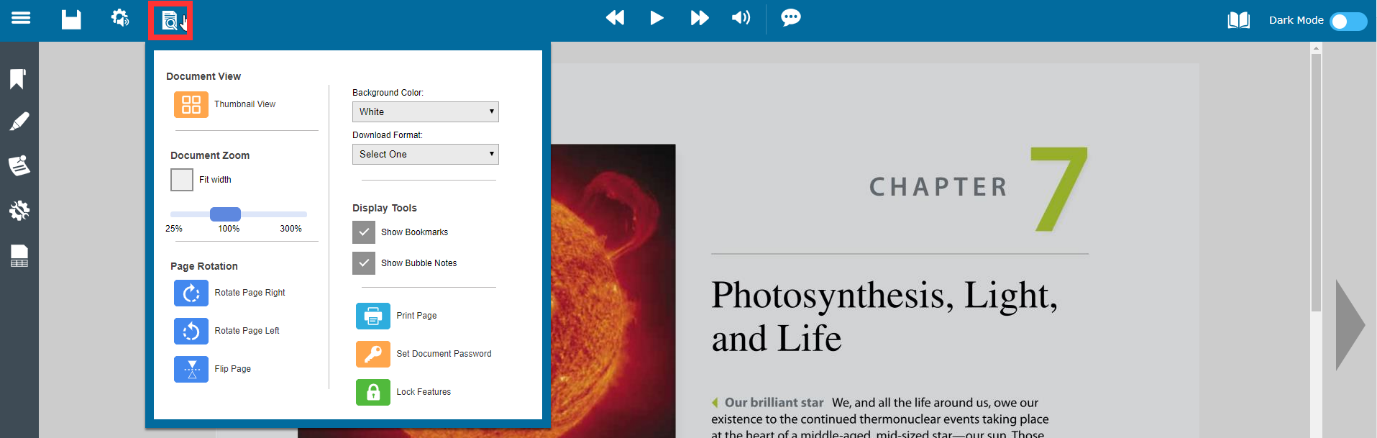 Users can use thumbnail view, document zoom, page rotation, and change the background color.Begin reading features and go backward or forward one reading unit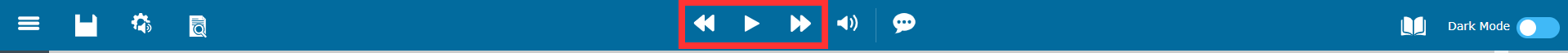 Turn on or off audible reading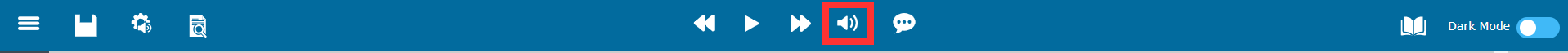 Enable speech to text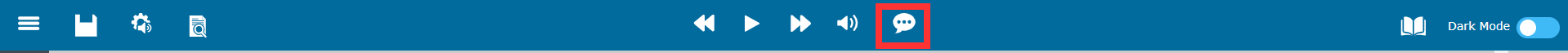 Enable Dark Mode 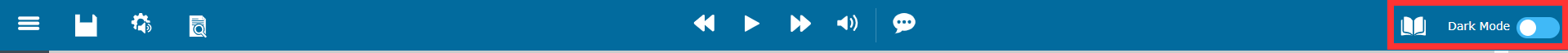 Study Skills ToolbarThe study skills toolbar of Kurzweil 3000 Online appears on the left when a document is opened.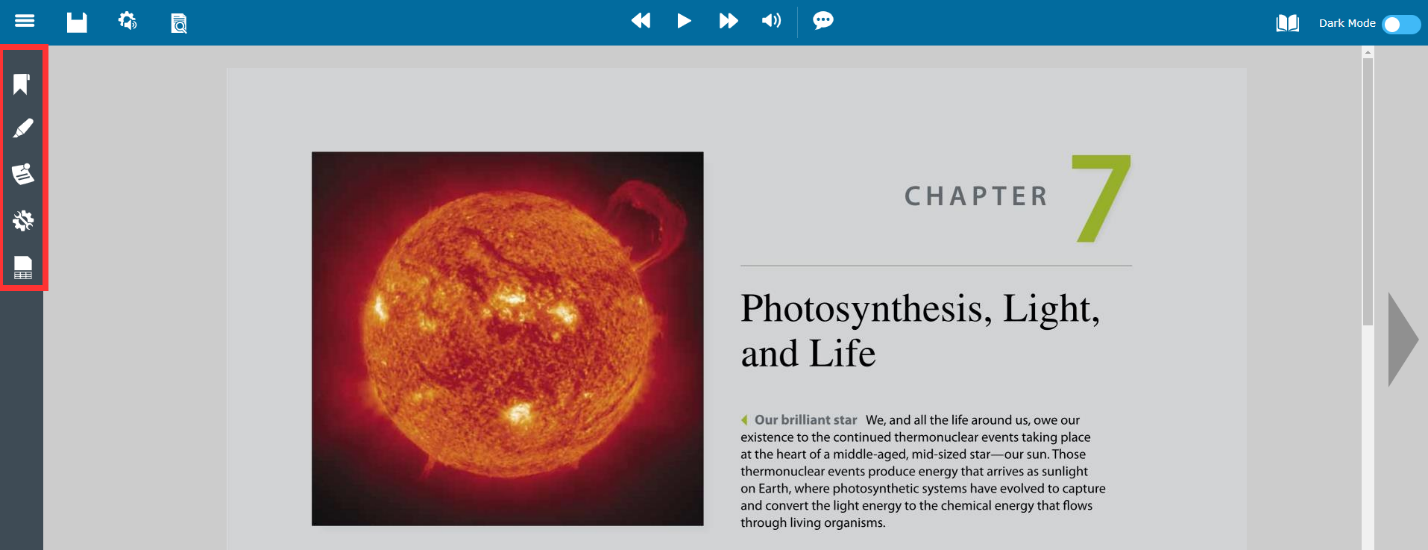 The study skills toolbar includes the options to:Bookmark specific pages 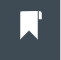 Highlight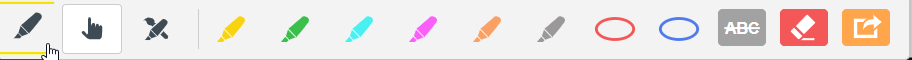 Users can choose from six highlighting colors, two circling colors, and a strike out Users can erase highlights, circles, or strike outs by selecting the eraser button 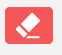 Users can extract highlights, notes, and bookmarks from the document into a study guide 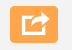 Insert notes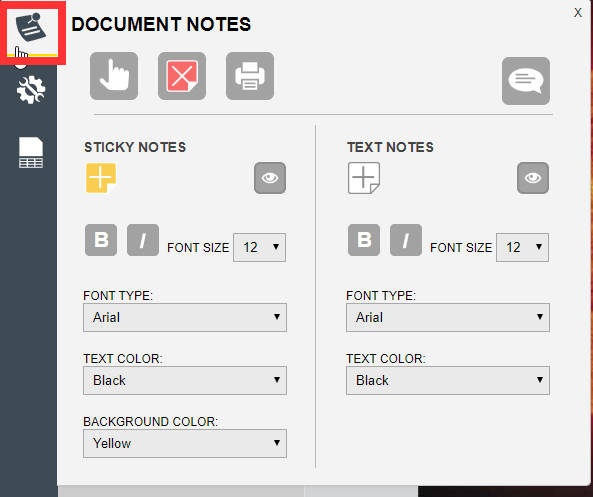 Users can insert a sticky note, text note, or bubble noteUsers can delete notes by selecting the red X button 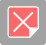 Access additional tools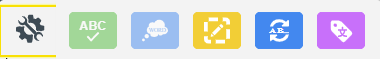 Spell checkWord predictionOpen zone editorOpen edit underlying textTag text with a language Insert column notes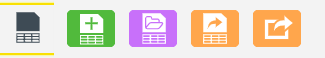 Users can open a new column notes or existing column notesUsers can extract highlights to column notesUsers can extract highlights to a vocabulary study guideNavigating a Document To navigate to the previous page or next page, click the large Left Arrow or Right Arrow button on either side of the page display. To go to a specific page, enter the page number in the Go to page box at the bottom of the window, and then click the Go button or press Enter.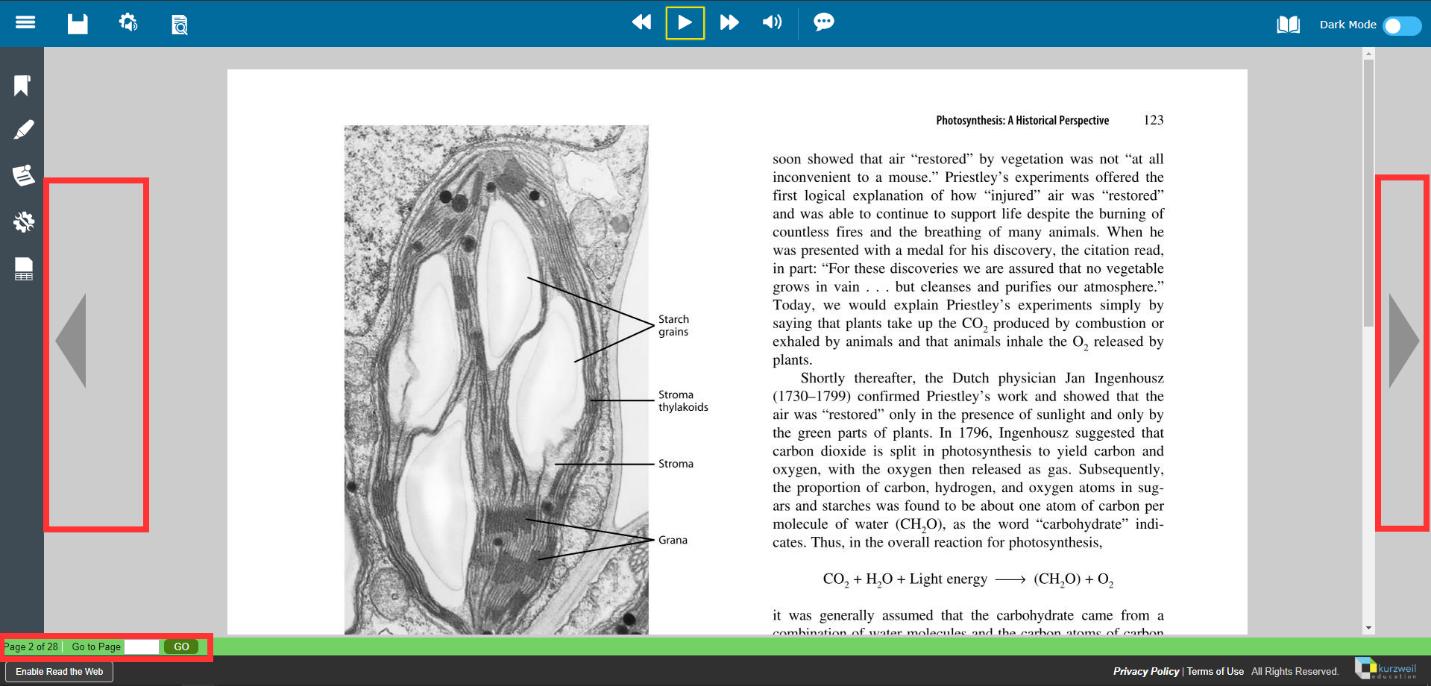 Writing FeaturesWhen opening a writing feature (new brainstorm, outline, draft, or column note) users will be prompted to name the file using only letters, numbers, and underscores.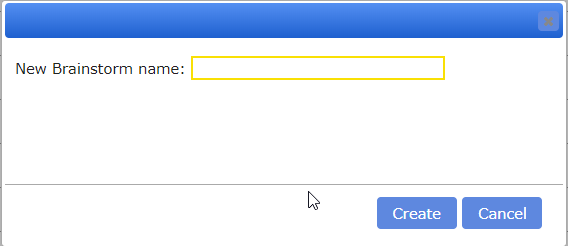 All the writing features will include:A main toolbar that is similar to the reading feature located at the top of the page.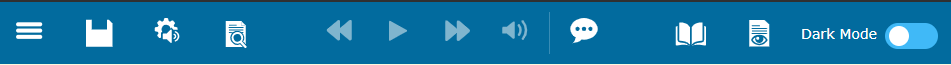 A writing toolbar, located under the main toolbar, that includes options to bold, italicize, underline, change alignment, change font, change font size, undo, and redo. 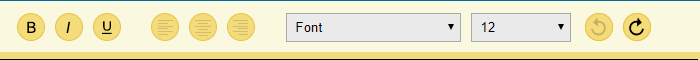 New BrainstormOnce created, users will be taken to the New Brainstorm page. On the brainstorm page, users will be able to create a visual map/diagram of what they are writing. 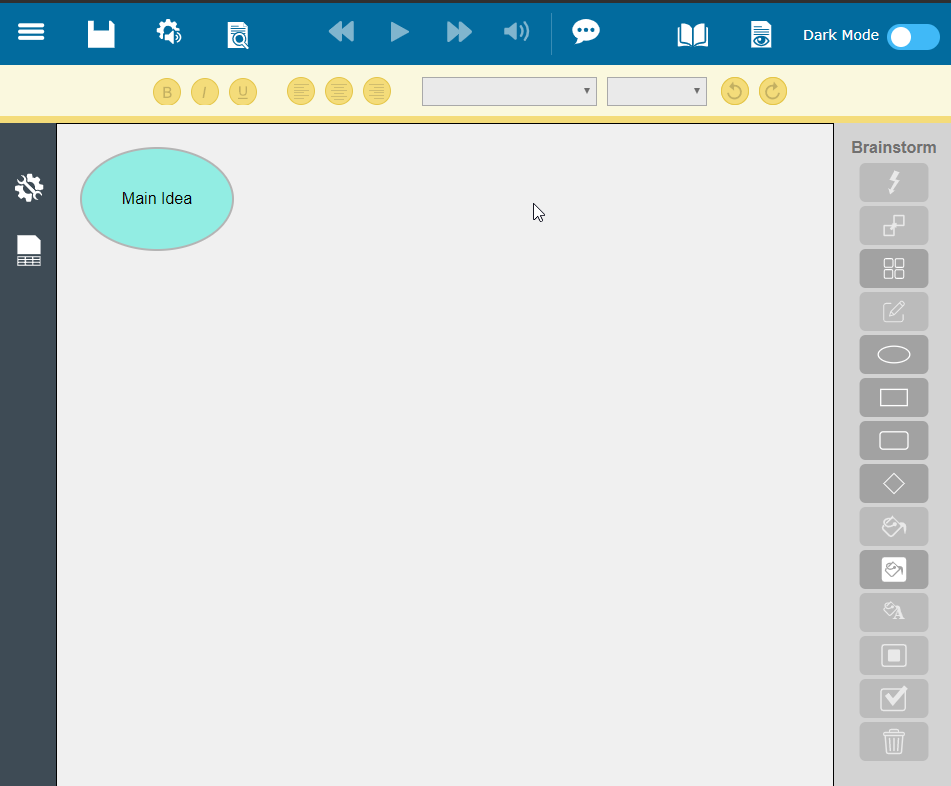 Brainstorm ToolbarOn the new brainstorm page, the brainstorm toolbar is located on the right side of the page. The Brainstorm Toolbar includes the following tools: Quick Takes This tool allows users to create a subtopicFirst click on the topic you want to create a subtopic from, then click the Quick Takes button to add your subtopicLink tool This tool allows users to create connections between topics First click on the topic you would like to link from, then click to Link button to add a link to a different topic or subtopic Arrange tool This tool allows users to organize topics into hierarchical orderNote tool This tool allows users to create a side noteWhen the side note is created, click on the page icon that will appear on the top right corner of you topic to show or hide your side noteOptions to select different shapes of brainstorm ideas Shapes include Oval, Rectangle, Rounded Rectangle, and DiamondFill color tool This tool allows users to fill in their brain storm bubbles with different colorsSelect brain storm bubble, then click on fill color button and select a colorBackground color tool This tool allows users to change the color of the brainstorm screenText color tool This tool allows users to change the color of the text for the brainstorm ideaSelect brain storm bubble, then click on text color button and select a colorDefault tools This tool allows users to set, apply, and revert back to default settingsDelete tool This too allows users to delete an ideaNew OutlineOnce created, users will be taken to the new outline page. . On the outline page, users will be able to create an outline of what they are writing. 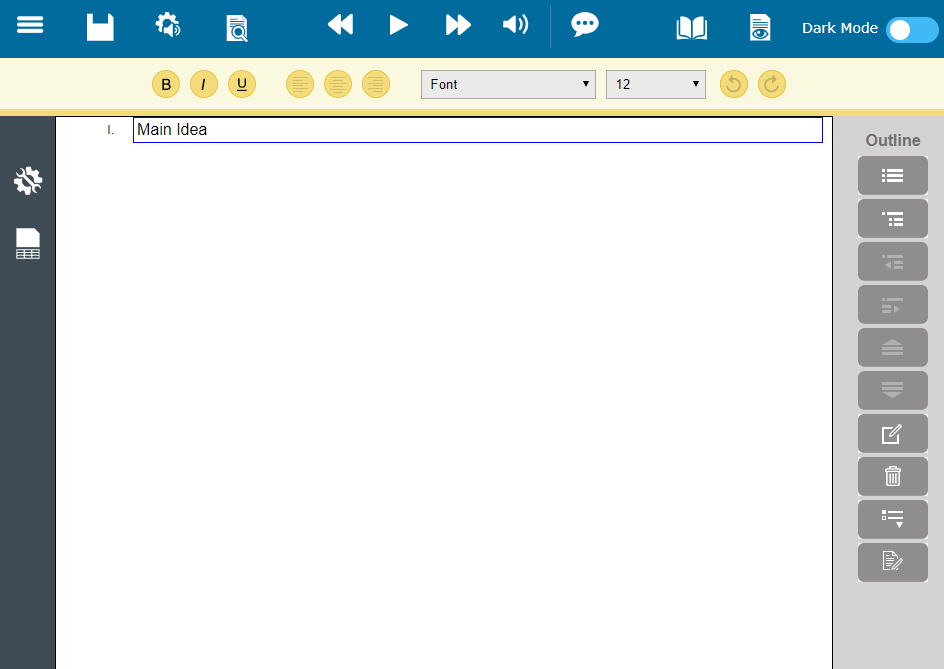 Outline Toolbar On the new outline page, the outline toolbar is located on the right side of the page. The Outline Toolbar includes the following tools: Add topic Add SubtopicMove to the Left/PromoteMove to the Right/DemoteMove UpMove DownInsert a NoteDelete a topicPrefix label to select the bulleting format Create a Draft when finished with the outline New DraftOnce created, users will be taken to the new draft page. When writing a New Draft, the Kurzweil writing environment is similar to other word processing programs for changing font style and basic page formatting. 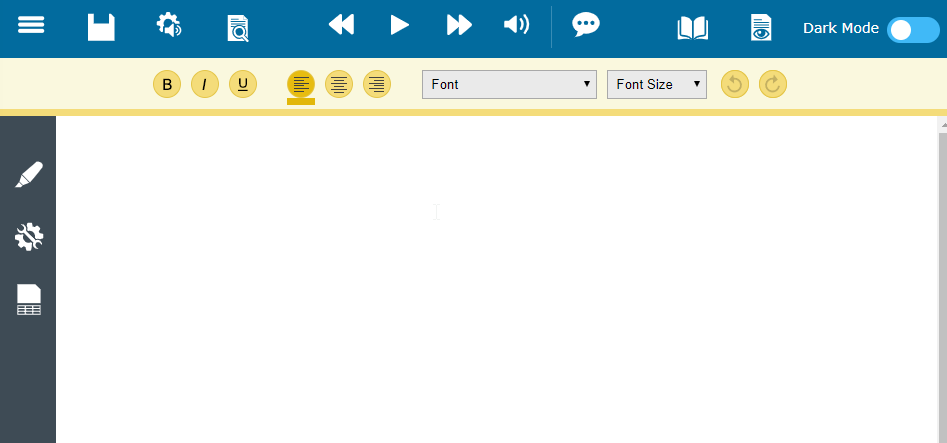 New Column Note File Once created, users will be taken to a new draft page with column notes on the bottom of the page. Here users have the options opening existing column notes or create new column notes that will be helpful for the writing process.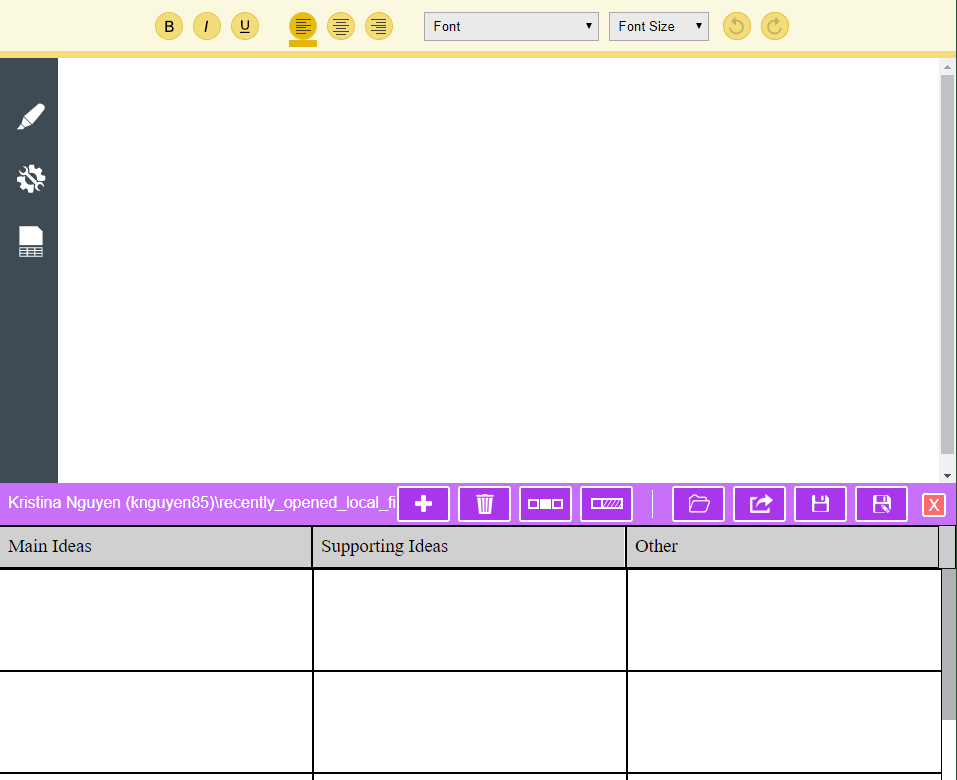 By default, the column notes are broken into 3 columns for main ideas, supporting ideas, and other. Within those columns, users can add information from readings, notes, and web links to help support their writing. Additionally, the column note toolbar includes options to: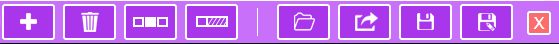 Insert rowsDelete rowsCover second columnHide third columnOpen existing column notesExtract column notes to outlineSave/save as Close column notesAccessing EPUBGo to Kurzweil 3000 Online website (http://kurzweil3000.com) and loginChoose the location of the file you want to open (Google Drive, Bookshare or Computer) and upload the file into your folderOnce loaded, click the link in your folder to open the fileSave the file as a kesi and reopenNot all features are always available for EPUBs, but these may be:Text-to-speech with highlighting (no color options)Voice selection & speed adjustmentTable of ContentsHighlight Collect highlights (may be buggy)Voice notesBackground color optionsAdditional FeaturesRead the WebThe Kurzweil Read the Web feature lets users read Websites using Kurzweil 3000 on either Chrome or Firefox. While reading the Web, users will have access to Kurzweil 3000 reading and reference tools.Download and install Read the WebGo to the Chrome Web Store or click on this link: Chrome Web Store Website (https://chrome.google.com/webstore/category/extensions)In the search bar search Read the WebSelect Kurzweil Read the Web offered by kurzweiledu.com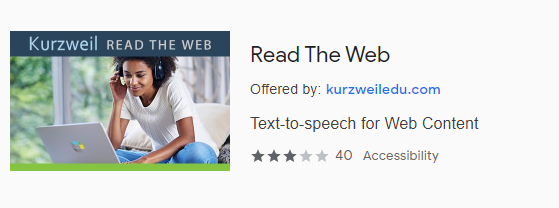 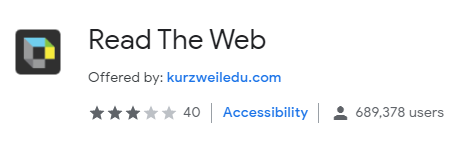 Select Add to Chrome and follow prompts to add extensionWhen the extension is added, the Kurzweil Symbol  should appear on the right side of your search bar 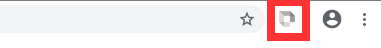 Turning on Kurzweil Read the WebWhen Kurzweil is grey, it indicates that Kurzweil Read the Web is offline.To turn on, follow the following steps: Locate the Read the Web icon located next to the search barIf you do not see the Read the Web icon in your search bar, click on the more icon, find More tools and then select Extensions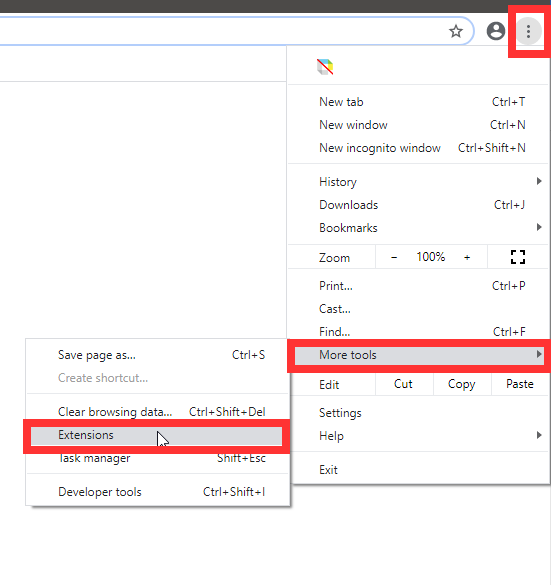 When taken to the extensions page, turn on Read the Web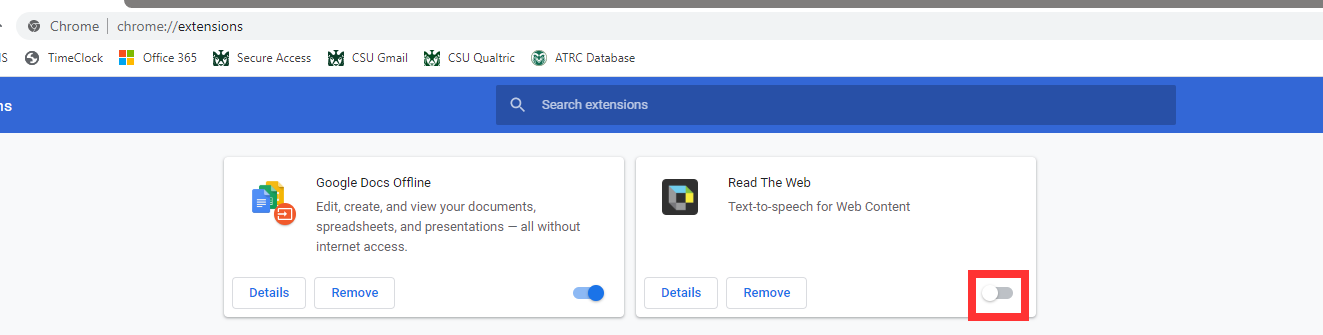 When the Read the Web icon is located, click on the icon and it should turn colorful 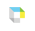 Users will be prompted to log into their Kurzweil 3000 account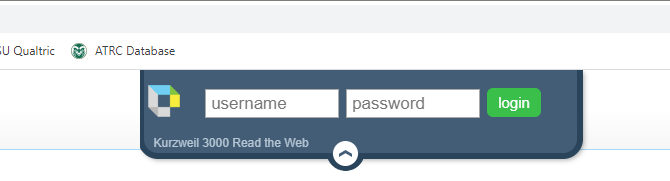 The Reading Toolbar Once logged into Kurzweil Read the Web, the reading toolbar should appear at the top of the browser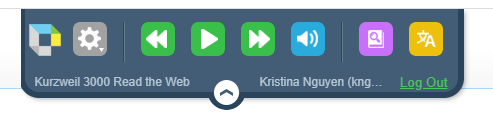 Components of the reading toolbar allows users to:Access Kurzweil 3000 Online website by clicking on the Kurzweil icon Adjust options to modify reading features and toolbar placement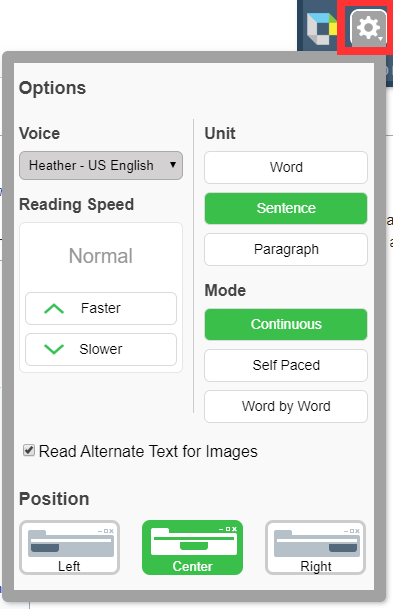 Access reading features of Read the WebTurn on and off audible reading Access the dictionary features of Read the Web  Access the translation features of Read the Web To read Website contentTo begin reading a webpage, select where you want to begin reading on the page. A large green cursor should appear 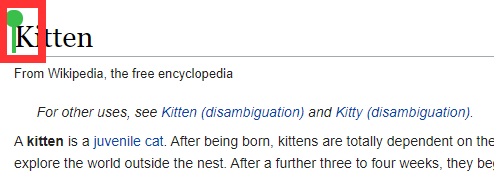 If there is a red slash through the Read the Web icon, it means the extension cannot read the webpage 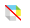 Workarounds for Online TextbooksFor using Kurzweil 3000 features on Online textbooks, two options can be used:Read the Web Click the “Read the Web” buttonIn the address box of the “Read the Web” window, specify the desired Web site address then press return. To read the web page, click the “Read” button in the Read the Web toolbarTo change reading settings, use the “Read Mode”, “Read By” and “WPM” menusUsing Image ReaderThe Image Reader is a tool that lets you select an image that you want to read. To select an image:Open the image that you want to read (a web page, for example). Choose Image Reader from the Kurzweil 3000 Read menu. The Kurzweil window closes and the cursor changes to crosshairs. Use the crosshairs to select any text, including content that is not usually selectable. The Kurzweil window reopens and displays the text for you to read. Click the Read button to read the text. When you are finished, you can Close the text or Save it.Program Manufacturer Contact InfoCambium Learning TechnologiesPhone Number: 800-894-5374; Outside the United States and Canada: +1-508-315-6600Website: Kurzweil 3000 Website (https://www.kurzweiledu.com/default.html) Cost: $500 for a one year subscriptionStudents registered with the ATRC may be able to use Kurzweil 3000 Online on their personal computers through our site license while they are students at CSU